EVALUASI PEMBELAJARANKomponen penilaian :Kehadiran = 15 %Tugas = 30 %UTS = 25 %UAS = 30 %Jakarta, 1 September 2018Mengetahui, 										Ketua Program Studi,								Dosen Pengampu,Laili Fuji Widyawati,ST,MT								Akhmad Fais Fauzi, ST, M.Eng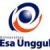 RENCANA PEMBELAJARAN SEMESTER GANJIL 2018/2019RENCANA PEMBELAJARAN SEMESTER GANJIL 2018/2019RENCANA PEMBELAJARAN SEMESTER GANJIL 2018/2019RENCANA PEMBELAJARAN SEMESTER GANJIL 2018/2019RENCANA PEMBELAJARAN SEMESTER GANJIL 2018/2019RENCANA PEMBELAJARAN SEMESTER GANJIL 2018/2019RENCANA PEMBELAJARAN SEMESTER GANJIL 2018/2019RENCANA PEMBELAJARAN SEMESTER GANJIL 2018/2019RENCANA PEMBELAJARAN SEMESTER GANJIL 2018/2019RENCANA PEMBELAJARAN SEMESTER GANJIL 2018/2019PELAKSANA AKADEMIK MATAKULIAH UMUM (PAMU)PELAKSANA AKADEMIK MATAKULIAH UMUM (PAMU)PELAKSANA AKADEMIK MATAKULIAH UMUM (PAMU)PELAKSANA AKADEMIK MATAKULIAH UMUM (PAMU)PELAKSANA AKADEMIK MATAKULIAH UMUM (PAMU)PELAKSANA AKADEMIK MATAKULIAH UMUM (PAMU)PELAKSANA AKADEMIK MATAKULIAH UMUM (PAMU)PELAKSANA AKADEMIK MATAKULIAH UMUM (PAMU)PELAKSANA AKADEMIK MATAKULIAH UMUM (PAMU)PELAKSANA AKADEMIK MATAKULIAH UMUM (PAMU)UNIVERSITAS ESA UNGGULUNIVERSITAS ESA UNGGULUNIVERSITAS ESA UNGGULUNIVERSITAS ESA UNGGULUNIVERSITAS ESA UNGGULUNIVERSITAS ESA UNGGULUNIVERSITAS ESA UNGGULUNIVERSITAS ESA UNGGULUNIVERSITAS ESA UNGGULUNIVERSITAS ESA UNGGULMata KuliahMata Kuliah:PerpetaanPerpetaanPerpetaanKode MKKode MK:TPL 215Mata Kuliah PrasyaratMata Kuliah Prasyarat:---Bobot MKBobot MK:Dosen PengampuDosen Pengampu:Akhmad Fais Fauzi, ST, M.EngAkhmad Fais Fauzi, ST, M.EngAkhmad Fais Fauzi, ST, M.EngKode DosenKode Dosen: 7471Alokasi WaktuAlokasi Waktu:Tatap muka 14 x 50 menit, praktik 14 x 100 menitTatap muka 14 x 50 menit, praktik 14 x 100 menitTatap muka 14 x 50 menit, praktik 14 x 100 menitTatap muka 14 x 50 menit, praktik 14 x 100 menitTatap muka 14 x 50 menit, praktik 14 x 100 menitTatap muka 14 x 50 menit, praktik 14 x 100 menitTatap muka 14 x 50 menit, praktik 14 x 100 menitCapaian PembelajaranCapaian Pembelajaran:Mahasiswa mampu memahami konsep, teori, dan kaidah-kaidah ilmu perpetaan sebagai dasar untuk mengkesplorasi data dan informasi yang terkandung dalam peta dasar (peta rupabumi, peta topografi, peta batimetri) dan peta-peta tematik.Mahasiswa terampil melaksanakan survey dan mengolah data hasil survey sebagai proses pembuatan peta tematik.Mahasiswa mampu menggunakan peta dalam proses perencanaan.Mahasiswa mampu memahami konsep, teori, dan kaidah-kaidah ilmu perpetaan sebagai dasar untuk mengkesplorasi data dan informasi yang terkandung dalam peta dasar (peta rupabumi, peta topografi, peta batimetri) dan peta-peta tematik.Mahasiswa terampil melaksanakan survey dan mengolah data hasil survey sebagai proses pembuatan peta tematik.Mahasiswa mampu menggunakan peta dalam proses perencanaan.Mahasiswa mampu memahami konsep, teori, dan kaidah-kaidah ilmu perpetaan sebagai dasar untuk mengkesplorasi data dan informasi yang terkandung dalam peta dasar (peta rupabumi, peta topografi, peta batimetri) dan peta-peta tematik.Mahasiswa terampil melaksanakan survey dan mengolah data hasil survey sebagai proses pembuatan peta tematik.Mahasiswa mampu menggunakan peta dalam proses perencanaan.Mahasiswa mampu memahami konsep, teori, dan kaidah-kaidah ilmu perpetaan sebagai dasar untuk mengkesplorasi data dan informasi yang terkandung dalam peta dasar (peta rupabumi, peta topografi, peta batimetri) dan peta-peta tematik.Mahasiswa terampil melaksanakan survey dan mengolah data hasil survey sebagai proses pembuatan peta tematik.Mahasiswa mampu menggunakan peta dalam proses perencanaan.Mahasiswa mampu memahami konsep, teori, dan kaidah-kaidah ilmu perpetaan sebagai dasar untuk mengkesplorasi data dan informasi yang terkandung dalam peta dasar (peta rupabumi, peta topografi, peta batimetri) dan peta-peta tematik.Mahasiswa terampil melaksanakan survey dan mengolah data hasil survey sebagai proses pembuatan peta tematik.Mahasiswa mampu menggunakan peta dalam proses perencanaan.Mahasiswa mampu memahami konsep, teori, dan kaidah-kaidah ilmu perpetaan sebagai dasar untuk mengkesplorasi data dan informasi yang terkandung dalam peta dasar (peta rupabumi, peta topografi, peta batimetri) dan peta-peta tematik.Mahasiswa terampil melaksanakan survey dan mengolah data hasil survey sebagai proses pembuatan peta tematik.Mahasiswa mampu menggunakan peta dalam proses perencanaan.Mahasiswa mampu memahami konsep, teori, dan kaidah-kaidah ilmu perpetaan sebagai dasar untuk mengkesplorasi data dan informasi yang terkandung dalam peta dasar (peta rupabumi, peta topografi, peta batimetri) dan peta-peta tematik.Mahasiswa terampil melaksanakan survey dan mengolah data hasil survey sebagai proses pembuatan peta tematik.Mahasiswa mampu menggunakan peta dalam proses perencanaan.SESIKEMAMPUANAKHIRMATERI PEMBELAJARANMATERI PEMBELAJARANBENTUK PEMBELAJARANSUMBER PEMBELAJARANSUMBER PEMBELAJARANINDIKATORPENILAIANINDIKATORPENILAIANINDIKATORPENILAIAN1Mahasiswa mampu menerangkan pemahaman kartografi dan petaPengertian kartografi dan petaPengertian kartografi dan petaMetode Contextual Teaching and Learning (CTL)Media : kelas, komputer, LCD, whiteboard, webKraak, M. J. and F. J. Ormeling (2013). Cartography: Visualization of Spatial Data, Taylor & Francis. Robinson, A. H., et al. (2009). Elements of Cartography, Edisi 6, Wiley India Pvt. Limited.Kraak, M. J. and F. J. Ormeling (2013). Cartography: Visualization of Spatial Data, Taylor & Francis. Robinson, A. H., et al. (2009). Elements of Cartography, Edisi 6, Wiley India Pvt. Limited.Menjelaskan fungsi peta untuk perencana, menguraikan pengertian, sejarah, serta perkembangan teori dan teknologi kartografi Menjelaskan fungsi peta untuk perencana, menguraikan pengertian, sejarah, serta perkembangan teori dan teknologi kartografi Menjelaskan fungsi peta untuk perencana, menguraikan pengertian, sejarah, serta perkembangan teori dan teknologi kartografi 2Mahasiswa mampu menjelaskan prinsip dasar perpetaan dan  memahami informasi petaPrinsip dasar perpetaan:bentuk bumi, ellipsoid, tipe peta, peta rupa bumi, informasi peta, legenda, skalaPrinsip dasar perpetaan:bentuk bumi, ellipsoid, tipe peta, peta rupa bumi, informasi peta, legenda, skalaMetode Contextual Teaching and Learning (CTL)Media : kelas, komputer, LCD, whiteboard, web, peta rupa bumiKraak, M. J. and F. J. Ormeling (2013). Cartography: Visualization of Spatial Data, Taylor & Francis. Robinson, A. H., et al. (2009). Elements of Cartography, Edisi 6, Wiley India Pvt. Limited.Kraak, M. J. and F. J. Ormeling (2013). Cartography: Visualization of Spatial Data, Taylor & Francis. Robinson, A. H., et al. (2009). Elements of Cartography, Edisi 6, Wiley India Pvt. Limited.Menguraikan prinsip perpetaan, tipe-tipe peta, cara membaca peta rupa bumi, pemahaman skala, legenda, dan informasi tepi petaMenguraikan prinsip perpetaan, tipe-tipe peta, cara membaca peta rupa bumi, pemahaman skala, legenda, dan informasi tepi petaMenguraikan prinsip perpetaan, tipe-tipe peta, cara membaca peta rupa bumi, pemahaman skala, legenda, dan informasi tepi peta3Mahasiswa mampu menjelaskan perbedaan jenis-jenis proyeksi dan penggunaannyaProyeksi peta:Konsep proyeksi peta, pembagian sistem dan jenis proyeksi, proyeksi mercatorProyeksi peta:Konsep proyeksi peta, pembagian sistem dan jenis proyeksi, proyeksi mercatorMetode Contextual Teaching and Learning (CTL)Media : kelas, komputer, LCD, whiteboard, web, peta rupa bumi, lembar tugasKraak, M. J. and F. J. Ormeling (2013). Cartography: Visualization of Spatial Data, Taylor & Francis. Robinson, A. H., et al. (2009). Elements of Cartography, Edisi 6, Wiley India Pvt. Limited.Kraak, M. J. and F. J. Ormeling (2013). Cartography: Visualization of Spatial Data, Taylor & Francis. Robinson, A. H., et al. (2009). Elements of Cartography, Edisi 6, Wiley India Pvt. Limited.Menguraikan konsep, pembagian sistem, jenis, dan penggunaan proyeksi Menguraikan konsep, pembagian sistem, jenis, dan penggunaan proyeksi Menguraikan konsep, pembagian sistem, jenis, dan penggunaan proyeksi 4Mahasiswa mampu memahami sistem koordinat peta dan membedakan jenisnyaPerpetaan dan sistem koordinat peta : Koordinat geografis (latitude dan longitude), Universal Transverse Mercator (UTM), Universal Polar Stereographic (UPS)Perpetaan dan sistem koordinat peta : Koordinat geografis (latitude dan longitude), Universal Transverse Mercator (UTM), Universal Polar Stereographic (UPS)Metode Contextual Teaching and Learning (CTL)Media : kelas, komputer, LCD, whiteboard, web, peta rupa bumiKraak, M. J. and F. J. Ormeling (2013). Cartography: Visualization of Spatial Data, Taylor & Francis. Robinson, A. H., et al. (2009). Elements of Cartography, Edisi 6, Wiley India Pvt. Limited.Soendjojo, H. and Riqqi, A. (2012) Kartografi. Bandung: ITB.Kraak, M. J. and F. J. Ormeling (2013). Cartography: Visualization of Spatial Data, Taylor & Francis. Robinson, A. H., et al. (2009). Elements of Cartography, Edisi 6, Wiley India Pvt. Limited.Soendjojo, H. and Riqqi, A. (2012) Kartografi. Bandung: ITB.Menguraikan konsep sistem koordinat peta dan jenis-jenisnyaMenguraikan konsep sistem koordinat peta dan jenis-jenisnyaMenguraikan konsep sistem koordinat peta dan jenis-jenisnya5Mahasiswa mampu membaca peta rupa bumi atau topografi serta mengidentifikasi informasi tepi petaPeta Dasar : Peta rupabumi, Informasi tepi, skala, kontur, legenda, grid, gratikul, informasi utara sejati, grid dan magnetikPeta Dasar : Peta rupabumi, Informasi tepi, skala, kontur, legenda, grid, gratikul, informasi utara sejati, grid dan magnetikMetode Contextual Teaching and Learning (CTL)Media : kelas, komputer, LCD, whiteboard, web, peta rupa bumiKraak, M. J. and F. J. Ormeling (2013). Cartography: Visualization of Spatial Data, Taylor & Francis. Robinson, A. H., et al. (2009). Elements of Cartography, Edisi 6, Wiley India Pvt. Limited.Soendjojo, H. and Riqqi, A. (2012) Kartografi. Bandung: ITB.Kraak, M. J. and F. J. Ormeling (2013). Cartography: Visualization of Spatial Data, Taylor & Francis. Robinson, A. H., et al. (2009). Elements of Cartography, Edisi 6, Wiley India Pvt. Limited.Soendjojo, H. and Riqqi, A. (2012) Kartografi. Bandung: ITB.Menguraikan informasi tepi peta rupa bumi atau topografi Menguraikan informasi tepi peta rupa bumi atau topografi Menguraikan informasi tepi peta rupa bumi atau topografi 6Mahasiswa mampu membaca interval kontur dan menyusun profil melintangGaris Kontur dan Profil Melintang : Sistem garis kontur pada peta topografi/ rupabumi, prinsip dasar titik ketinggian,profil melintang peta rupabumiGaris Kontur dan Profil Melintang : Sistem garis kontur pada peta topografi/ rupabumi, prinsip dasar titik ketinggian,profil melintang peta rupabumiMetode Contextual Teaching and Learning (CTL)Media : kelas, komputer, LCD, whiteboard, web, peta rupa bumi Kraak, M. J. and F. J. Ormeling (2013). Cartography: Visualization of Spatial Data, Taylor & Francis. Robinson, A. H., et al. (2009). Elements of Cartography, Edisi 6, Wiley India Pvt. Limited.Soendjojo, H. and Riqqi, A. (2012) Kartografi. Bandung: ITB.Kraak, M. J. and F. J. Ormeling (2013). Cartography: Visualization of Spatial Data, Taylor & Francis. Robinson, A. H., et al. (2009). Elements of Cartography, Edisi 6, Wiley India Pvt. Limited.Soendjojo, H. and Riqqi, A. (2012) Kartografi. Bandung: ITB.Menghitung interval kontur, membedakan lembah bukit dan punggung bukit berdasarkan data kontur, serta menjelaskan profil melintangMenghitung interval kontur, membedakan lembah bukit dan punggung bukit berdasarkan data kontur, serta menjelaskan profil melintangMenghitung interval kontur, membedakan lembah bukit dan punggung bukit berdasarkan data kontur, serta menjelaskan profil melintang7Mahasiswa mampu mampu  melakukan pengolahan data peta dan cara melakukan teknik generalisasi data geografisProcessing & Generalisasi Peta: elemen dan kontrol generalisasi petaProcessing & Generalisasi Peta: elemen dan kontrol generalisasi petaMetode Contextual Teaching and Learning (CTL)Media : kelas, komputer, LCD, whiteboard, webKraak, M. J. and F. J. Ormeling (2013). Cartography: Visualization of Spatial Data, Taylor & Francis. Robinson, A. H., et al. (2009). Elements of Cartography, Edisi 6, Wiley India Pvt. Limited.Kraak, M. J. and F. J. Ormeling (2013). Cartography: Visualization of Spatial Data, Taylor & Francis. Robinson, A. H., et al. (2009). Elements of Cartography, Edisi 6, Wiley India Pvt. Limited.Menguraikan elemen (simplifikasi, klasifikasi, simbolisasi, induksi) dan kontrol generalisasi (objek, skala, batas grafis, kualitas data)Menguraikan elemen (simplifikasi, klasifikasi, simbolisasi, induksi) dan kontrol generalisasi (objek, skala, batas grafis, kualitas data)Menguraikan elemen (simplifikasi, klasifikasi, simbolisasi, induksi) dan kontrol generalisasi (objek, skala, batas grafis, kualitas data)8Mahasiswa mampu mampu  mempresentasikan data geografi dengan mengikuti kaidah-kaidah kartografi dengan benarPerancangan dan presentasi data geografis :proses, kreativitas, rancangan peta grafis, simbol kelas Perancangan dan presentasi data geografis :proses, kreativitas, rancangan peta grafis, simbol kelas Metode Contextual Teaching and Learning (CTL)Media : kelas, komputer, LCD, whiteboard, web, peta rupa bumiKraak, M. J. and F. J. Ormeling (2013). Cartography: Visualization of Spatial Data, Taylor & Francis. Robinson, A. H., et al. (2009). Elements of Cartography, Edisi 6, Wiley India Pvt. Limited.Kraak, M. J. and F. J. Ormeling (2013). Cartography: Visualization of Spatial Data, Taylor & Francis. Robinson, A. H., et al. (2009). Elements of Cartography, Edisi 6, Wiley India Pvt. Limited.Menerangkan peta dan data geografis beserta symbol-simbol peta nominal, ordinal dan interval ratioMenerangkan peta dan data geografis beserta symbol-simbol peta nominal, ordinal dan interval ratioMenerangkan peta dan data geografis beserta symbol-simbol peta nominal, ordinal dan interval ratio9Mahasiswa mampu membaca dan menggunakan berbagai jenis peta tematik Peta Tematik : pengelompokan peta tematik berbagai aspek (aspek fisik dasar, sosial kependudukan, ekonomi, infrastruktur, dan sebagainya)Peta Tematik : pengelompokan peta tematik berbagai aspek (aspek fisik dasar, sosial kependudukan, ekonomi, infrastruktur, dan sebagainya)Metode Contextual Teaching and Learning (CTL)Media : kelas, komputer, LCD, whiteboard, web, peta rupa bumi Kraak, M. J. and F. J. Ormeling (2013). Cartography: Visualization of Spatial Data, Taylor & Francis. Robinson, A. H., et al. (2009). Elements of Cartography, Edisi 6, Wiley India Pvt. Limited.Kraak, M. J. and F. J. Ormeling (2013). Cartography: Visualization of Spatial Data, Taylor & Francis. Robinson, A. H., et al. (2009). Elements of Cartography, Edisi 6, Wiley India Pvt. Limited.Menjelaskan berbagai peta tematik dan mnerangkan kaitannya dalam perencanaanMenjelaskan berbagai peta tematik dan mnerangkan kaitannya dalam perencanaanMenjelaskan berbagai peta tematik dan mnerangkan kaitannya dalam perencanaan10Mahasiswa mampu memahami macam-macam sumberdata untuk membuat peta seperti foto udara, citra penginderaan jauh, citra satelitPenginderaan jauh dan sumber data : sistem sensor dan analog, foto udara, interpretasi foto udara dan citra lainnyaPenginderaan jauh dan sumber data : sistem sensor dan analog, foto udara, interpretasi foto udara dan citra lainnyaMetode Contextual Teaching and Learning (CTL)Media : kelas, komputer, LCD, whiteboard, webKraak, M. J. and F. J. Ormeling (2013). Cartography: Visualization of Spatial Data, Taylor & Francis. Robinson, A. H., et al. (2009). Elements of Cartography, Edisi 6, Wiley India Pvt. Limited.Kraak, M. J. and F. J. Ormeling (2013). Cartography: Visualization of Spatial Data, Taylor & Francis. Robinson, A. H., et al. (2009). Elements of Cartography, Edisi 6, Wiley India Pvt. Limited.Menginterpretasikan peta citra atau foto udara dan menerangkan sumber data untuk petaMenginterpretasikan peta citra atau foto udara dan menerangkan sumber data untuk petaMenginterpretasikan peta citra atau foto udara dan menerangkan sumber data untuk peta11Mahasiswa mampu membuat peta kerja untuk persiapan survei lapangan, membuat daftar isian data lapangan yang dilengkapi titik koordinat geografiPeta Kerja :peta dasar persiapan survey dengan sifat garis, titik, dan poligonPeta Kerja :peta dasar persiapan survey dengan sifat garis, titik, dan poligonMetode Contextual Teaching and Learning (CTL)Media : kelas, komputer, LCD, whiteboard, web, peta kerjaKraak, M. J. and F. J. Ormeling (2013). Cartography: Visualization of Spatial Data, Taylor & Francis. Robinson, A. H., et al. (2009). Elements of Cartography, Edisi 6, Wiley India Pvt. Limited.Kraak, M. J. and F. J. Ormeling (2013). Cartography: Visualization of Spatial Data, Taylor & Francis. Robinson, A. H., et al. (2009). Elements of Cartography, Edisi 6, Wiley India Pvt. Limited.Menguraikan rincian peta kerja sebagai persiapan survey yang disertai dengan titik koordinat geografiMenguraikan rincian peta kerja sebagai persiapan survey yang disertai dengan titik koordinat geografiMenguraikan rincian peta kerja sebagai persiapan survey yang disertai dengan titik koordinat geografi12Mahasiswa mampu membaca peta kerja dan memahami prinsip-prinsip melakukan survey lapanganPraktek Survei Lapangan : tracking lapangan dengan GPS, titik pengamatan lapangan, daftar isian data lapangan  Praktek Survei Lapangan : tracking lapangan dengan GPS, titik pengamatan lapangan, daftar isian data lapangan  Metode Observasi dan Survey LapanganMedia : peta kerja, GPS, foto udara, alat rekam/ pencatat, form daftar isian data, alat gambarKraak, M. J. and F. J. Ormeling (2013). Cartography: Visualization of Spatial Data, Taylor & Francis. Robinson, A. H., et al. (2009). Elements of Cartography, Edisi 6, Wiley India Pvt. Limited.Kraak, M. J. and F. J. Ormeling (2013). Cartography: Visualization of Spatial Data, Taylor & Francis. Robinson, A. H., et al. (2009). Elements of Cartography, Edisi 6, Wiley India Pvt. Limited.Menguraikan prinsip-prinsip melakukan survey lapangan Menguraikan prinsip-prinsip melakukan survey lapangan Menguraikan prinsip-prinsip melakukan survey lapangan 13Mahasiswa mampu membuat laporan survey lapangan Menyusun Laporan Survei : penyesuaian data koodinat di peta dengan kondisi di lapangan, mengisi daftar isian, updating petaMenyusun Laporan Survei : penyesuaian data koodinat di peta dengan kondisi di lapangan, mengisi daftar isian, updating petaMetode Contextual Teaching and Learning (CTL)Media : kelas, komputer, LCD, whiteboard, web, laporan, petaKraak, M. J. and F. J. Ormeling (2013). Cartography: Visualization of Spatial Data, Taylor & Francis. Robinson, A. H., et al. (2009). Elements of Cartography, Edisi 6, Wiley India Pvt. Limited.Kraak, M. J. and F. J. Ormeling (2013). Cartography: Visualization of Spatial Data, Taylor & Francis. Robinson, A. H., et al. (2009). Elements of Cartography, Edisi 6, Wiley India Pvt. Limited.Menyusun laporan survey lapangan dan membuat evaluasi terhadap perubahan yang terjadi antara peta dengan data di lapanganMenyusun laporan survey lapangan dan membuat evaluasi terhadap perubahan yang terjadi antara peta dengan data di lapanganMenyusun laporan survey lapangan dan membuat evaluasi terhadap perubahan yang terjadi antara peta dengan data di lapangan14Mahasiswa mampu memahami peta digital, sistem layer, dan sistem produksi petaPengenalan Data Digital :database, format digitasi vektor dan raster, struktur data, file data, produksi peta digitalPengenalan Data Digital :database, format digitasi vektor dan raster, struktur data, file data, produksi peta digitalMetode Contextual Teaching and Learning (CTL)Media : kelas, komputer, LCD, whiteboard, web, peta, software ArcGisKraak, M. J. and F. J. Ormeling (2013). Cartography: Visualization of Spatial Data, Taylor & Francis. Robinson, A. H., et al. (2009). Elements of Cartography, Edisi 6, Wiley India Pvt. Limited.Kraak, M. J. and F. J. Ormeling (2013). Cartography: Visualization of Spatial Data, Taylor & Francis. Robinson, A. H., et al. (2009). Elements of Cartography, Edisi 6, Wiley India Pvt. Limited.Menjelaskan konsep peta digitalMenjelaskan konsep peta digitalMenjelaskan konsep peta digitalSESIPROSE-DURBEN-TUKSEKOR > 77 ( A / A-)SEKOR  > 65(B- / B / B+ )SEKOR > 60(C / C+ )SEKOR > 45( D )SEKOR < 45( E )BOBOT1Pre test dan post testTes tulisan (UTS)Menguraikan fungsi peta untuk perencanaan tata ruang dengan benar dan lengkapMenguraikan fungsi peta untuk perencanaan tata ruang dengan benar Menguraikan fungsi peta untuk perencanaan tata ruang sebagian benarMenguraikan fungsi peta untuk perencanaan tata ruang tidak benarTidak menguraikan fungsi peta untuk perencanaan tata ruang 4 %2Pre test dan post testTes tulisan (UTS)Menjelaskan perbedaan dan contoh antara peta dasar dan peta tematik serta menguraikan informasi yang terdapat pada peta rupa bumi dengan  benar dan lengkap Menjelaskan perbedaan dan contoh antara peta dasar dan peta tematik serta menguraikan informasi yang terdapat pada peta rupa bumi dengan benar Menjelaskan hanya perbedaan antara peta dasar dan peta tematik atau hanya informasi peta rupa bumiMenjelaskan perbedaan antara peta dasar dan peta tematik dan/atau informasi peta rupa bumi tidak benarTidak menjelaskan perbedaan peta dasar dan peta tematik serta  informasi pada peta rupa bumi 4 %3Post testTes tulisan (UTS)Menguraikan pembagian proyeksi peta serta menjelaskan jenis proyeksi yang cocok untuk negara Indonesia dengan benar dan lengkapMenguraikan pembagian proyeksi peta serta menjelaskan jenis proyeksi yang cocok untuk negara Indonesia dengan benar dan lengkapMenguraikan hanya pembagian proyeksi peta atau hanya menjelaskan jenis proyeksi yang cocok untuk negara Indonesia Menguraikan pembagian proyeksi peta dan/atau menjelaskan jenis proyeksi yang cocok untuk negara Indonesia tidak benarTidak menguraikan pembagian proyeksi peta atau menjelaskan jenis proyeksi yang cocok untuk negara Indonesia 4 %4Post testTes tulisan (UTS)Menjelaskan tentang sistem koordinat Universal Transverse Mercator (UTM) dengan benar dan lengkapMenjelaskan tentang sistem koordinat Universal Transverse Mercator (UTM) dengan benar Menjelaskan tentang sistem koordinat Universal Transverse Mercator (UTM) sebagian benar Menjelaskan tentang sistem koordinat Universal Transverse Mercator (UTM) tidak benarTidak menjelaskan tentang sistem koordinat Universal Transverse Mercator (UTM) 3 %5Post testTes tulisan (UTS)Menjelaskan skala peta, menghitung jarak dua titik di peta rupa bumi, serta membedakan antara skala besar dan kecil dengan benar dan lengkapMenjelaskan skala peta, menghitung jarak dua titik di peta rupa bumi, serta membedakan antara skala besar dan kecil dengan benar  Menjelaskan hanya salah satu dari skala peta, menghitung jarak dua titik, serta perbedaan skala Menjelaskan skala peta, menghitung jarak dua titik, dan/atau membedakan skala tidak benar  Tidak menjelaskan skala peta, menghitung jarak dua titik, dan membedakan skala 4 %6Post testTes tulisan (UTS)Menjelaskan perbedaan antara selang kontur peta 1:25.000, 1:50.000, 1:250.000 serta menghitung ketinggian kontur petadengan benar dan lengkapMenjelaskan perbedaan antara selang kontur peta 1:25.000, 1:50.000, 1:250.000 serta menghitung ketinggian kontur peta dengan benar Menjelaskan hanya  perbedaan antara selang kontur peta atau hanya menghitung ketinggian kontur peta Menjelaskan perbedaan antara selang kontur peta  menghitung ketinggian kontur peta tidak benarTidak menjelaskan perbedaan antara selang kontur peta dan ketinggian kontur peta 4 %7Post testTes tulisan (UTS) Menjelaskan fungsi utama melakukan generalisasi data geografi dan membuat generalisasi dari peta skala 1:25.000 menjadi skala 1:50.000 dengan benar dan lengkapMenjelaskan fungsi utama melakukan generalisasi data geografi dan membuat generalisasi dari peta skala 1:25.000 menjadi skala 1:50.000 dengan benar Menjelaskan hanya fungsi utama melakukan generalisasi data geografi atau hanya membuat generalisasi petaMenjelaskan fungsi utama melakukan generalisasi data geografi dan/atau hanya membuat generalisasi peta tidak benarTidak menjelaskan fungsi utama melakukan generalisasi data geografi dan membuat generalisasi peta 4 %8Post testTes tulisan (Tugas)Membuat simbol-simbol peta nominal, ordinal, interval ratio, serta simbol titik, garis, dan area dengan lengkap dan benarMembuat simbol-simbol peta nominal, ordinal, interval ratio, serta simbol titik, garis, dan area dengan benarMembuat simbol-simbol peta nominal, ordinal, interval ratio, serta simbol titik, garis, dan area sebagian benarMembuat simbol-simbol peta nominal, ordinal, interval ratio, serta simbol titik, garis, dan area tidak benarTidak membuat simbol-simbol peta nominal, ordinal, interval ratio, serta simbol titik, garis, dan area 5 %9Pre test dan post testTes tulisan (UTS)Menjelaskan kebutuhan peta tematik untuk perencanaan dan pengembangan wilayah dengan benar dan lengkapMenjelaskan kebutuhan peta tematik untuk perencanaan dan pengembangan wilayah dengan benar Menjelaskan kebutuhan peta tematik untuk perencanaan sebagian benarMenjelaskan kebutuhan peta tematik untuk perencanaan tidak benarTidak menjelaskan kebutuhan peta tematik untuk perencanaan 3 %10Post testTes tulisan (Tugas)Membuat ringkasan tentang penginderaan jauh (remote sensing) dan sumber data (data source) serta memberikan contoh penggunaan peta citra  dengan benar dan ilmiahMembuat ringkasan tentang penginderaan jauh dan sumber data serta memberikan contoh penggunaan peta citra benar namun kurang ilmiahMembuat hanya ringkasan tentang penginderaan jauh, sumber data, atau contoh penggunaan peta citra kurang ilmiahMembuat ringkasan tentang penginderaan jauh, sumber data, dan contoh penggunaan peta citra tidak benar dan tidak ilmiahTidak membuat ringkasan tentang penginderaan jauh, sumber data, dan contoh penggunaan peta citra 5 %11Post testTes tulisan (Tugas)Membuat tiruan peta rupa bumi yang disertai dengan informasi peta dan tepi peta secara lengkap dan rapiMembuat tiruan peta rupa bumi yang disertai dengan informasi secara lengkap kurang rapiMembuat tiruan peta rupa bumi informasi tidak lengkap dan sebagian benarMembuat tiruan peta rupa bumi informasi tidak lengkap, tidak benar, dan tidak rapiTidak membuat tiruan peta rupa bumi 8 %12Post testTes praktik(UAS)Membuat peta kerja, membuat daftar isian untuk data lapangan, melakukan survey lapangan, menjelaskan penggunaan GPS dalam survey lapangan dengan sistematis dan benarMembuat peta kerja, daftar isian data lapangan, melakukan survey, menjelaskan penggunaan GPS namun tidak sistematis dan sebagian benarMelakukan survey namun tidak membuat peta kerja, daftar isian, dan penggunaan GPS Melakukan survey lapangan dengan tidak benar Tidak melakukan survey lapangan, membuat peta kerja,  daftar isian, atau penggunaan GPS 10 %13Post testTes lisan (UAS)Mempresentasikan peta hasil survey lapangan disertai skala, sistem koordinat, updating peta dengan kondisi sebenarnya dengan lengkap dan benar Mempresentasikan peta hasil survey lapangan disertai skala, sistem koordinat, updating peta dengan kondisi sebenarnya dengan benarMempresentasikan peta hasil survey  menyertai hanya sebagian (skala, sistem koordinat, dll) Mempresentasikan peta hasil survey lapangan tidak benar dan tidak disertai skala, sistem koordinat, atau updating peta  Tidak mempresentasikan peta hasil survey lapangan20 %14Post testTes tulisan (Tugas)Membuat peta tematik sederhana digital yang dilengkapi informasi tepi peta standar (dengan mengikuti tutorial awal menggunakan ArcGis)Membuat peta tematik sederhana digital yang dilengkapi informasi tepi peta standar (menggunakan software lain)Membuat peta tematik sederhana dengan cara digital sebagian benarMembuat peta tematik sederhana dengan cara digital tidak benarTidak membuat peta tematik sederhana dengan cara digital 7 %